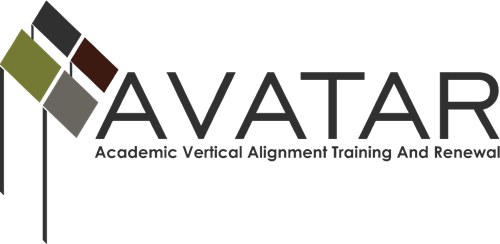 Action and Sustainability Plan with Measurable Outcomes – August 2013 to August 2014 Region: 11DateVertical Alignment ActionsResources Required and Persons ResponsibleImplementation StepsOutcomes/Evidence of ImpactOctober 25, 2013December 2,2013December 11, 2013Convene Vertical Alignment PartnersKathy Wright-Chapman, ESC Region 11 Coordinator/FacilitatorMeet with key district leaders (Burleson ISD, Cleburne ISD, Godley ISD and Joshua ISD) to determine 2014 AVATAR focusSet Spring 2014 team meetings and identified writing in the CTE classroom as the focus for the project January 23, 2014 – session location Burleson ISDFebruary 10, 2014 – session location in Joshua ISDMarch (date to be determined) – session location in Godley ISDJanuary 23, 2014Convene Course Vertical Alignment Team MembersKathy Wright-Chapman, ESC Region 11 Coordinator/FacilitatorTeam members will discuss the following topics and provide classroom connectionsAVATAR Project Goals and Outcomes Examine state, regional, and district data (STAAR, EOC, SAT, ACT, and Texas Success InitiativeHB5 update Texas Success Initiative postsecondary assessment tool update College and Career Readiness Standards Vertical team will create connections to the classroom and collaboratively determine the design of the AVATAR writing product.   Product will be aligned to the ELA and CTE TEKS and CCRS.February 10, 2014Convene Course Vertical Alignment Team MembersKathy Wright-Chapman, ESC Region 11 Coordinator/FacilitatorTeam members will discuss the following topics and provide classroom connections.TEKS Writing in the Secondary Classroom (ELA and CTE Course of Study TEKS connections, strategies, evaluation, and resources) Postsecondary Connections to Core Curriculum and higher education writing expectations AVATAR project product development Vertical team will create connections to the classroom and begin identifying writing non-negotiable outcomes, instructional strategies and evaluation.March   2014Convene Course Vertical Alignment Team MembersKathy Wright-Chapman, ESC Region 11 Coordinator/FacilitatorAVATAR project team members will create a collaborative writing product designed for CTE teacher.  The document could also be used across the disciplines. AVATAR writing product will be finalized and disseminated to Joshua ISD, Godley ISD, and Burleson ISD CTE and ELA staff.June 6, 2014Co. Attend AVATAR statewide meetingKathy Wright-Chapman, ESC Region 11 Coordinator/FacilitatorShare AVATAR project successAVATAR project product posted on AVATAR statewide website. Identify AVATAR Project next steps for the 2014-2015 school year.August 15, 2014 Submit 2013-214 Outcomes and Activity ReportKathy Wright-Chapman, ESC Region 11 Coordinator/FacilitatorSubmit report as required AVATAR project document shared with district stakeholders and identify next steps for the vertical team.August 22, 2014Provide Accounting of Fund ExpendituresKathy Wright-Chapman, ESC Region 11 Coordinator/FacilitatorSubmit report as requiredFunding expended 